UNIVERSIDADE FEDERAL DA BAHIA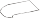 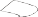 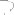 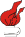 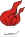 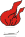 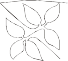 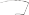 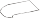 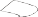 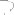 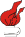 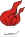 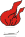 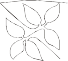 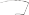 FACULDADE DE FILOSOFIA E CIÊNCIAS HUMANASPrograma de Pós-Graduação em Ciências SociaisFICHA DE RECADASTRAMENTO PROFESSORES - 2022Orientações Gerais: Esta ficha é composta de duas partes: a primeira, mais descritaiva e a segunda, quantitativa.  Na primeira pedimos aos professores completarem os itens com os nomes correspondentes (dos orientandos, das pesquisas, das publicações, etc) assim como algumas outras informações relevantes, como o semestre da atividade ou data da publicação) Na segunda parte, pedimos aos professores que preencham um barema sintético, que traduz os itens das primeira parte em números. Nome:Professor (quadro permanente/colaborador):Pretende permanecer no PPGCS-UFBA na qualidade de (professor permanente/ colaborador):Linha de pesquisa que participa (Identidade/Crime/Democracia/Trabalho): Parte I – Descrição sintética das atividadesEixo 1 - Atividades docentes 1. Orientação1.1 Orientandos em curso (informar o semestre de entrada e se já qualificado para mestrandos   e doutorandos)a. ::Mestrado b. Doutoradoc. Pós- doutorado 1.2 Disponibilidade para novas orientações em 2023 e 2024 (em números): 2. Disciplinas:2.1 Disciplinas ofertadas no PPGCS nos últimos quatro anos (informar a disciplina, ano e semestre em que foi ofertada, e se obrigatória ou optativa):2.2 Disciplinas a serem a ofertadas em 2022.2 e 2023.1 (informar a disciplina – existente ou a ser criada, ano e semestre em que pretende ofertar):Eixo 2 – Pesquisa e publicações:2.1 Contribuições relevantes na linha(s) de pesquisa(s) nos últimos quatro anos (informar a organização de eventos, participação em comissões da área,   participações em congressos e demais contribuições que julgar relevante e tenham ligação a(s) linha(s) de pesquisa na pós-graduação):2.2 Contribuições futuras na(s) linha(s) de pesquisa 2022.2 e 2023 (informar a agenda já confirmada para organização de eventos, participação em comissões da área, participações em congressos e demais contribuições que julgar relevante e tenham ligação a(s) linha(s) de pesquisa na pós-graduação):2.3  Últimas publicações (informar as publicações nos últimos quatro anos que julgar mais relevantes):2.4  Próximas publicações (informar trabalhos que estejam no prelo para publicação. No caso de artigos informar o periódico e no caso de livros ou capítulos a editora):Eixo 3 - Participação em atividades internas:3.1 Últimas participações em atividades do programa (colegiado, coordenação, seleção de mestrado e doutorado, comissão de bolsas, seleção melhor tese, seleção de professor visitante, coleta CAPES):3.2 Disponibilidade de participação para os próximos anos 2023 e 2024 (informar como poderia colaborar com o funcionamento do programa dentre as atividades informadas):Parte II  - Barema SintéticoAtividadesNúmero no quadriênio (2018-2021)Eixo 1 – Atividades Docentes 1. Orientações em curso: mestrado (1 ponto cada) e doutorado (2 pontos cada)2. Disciplinas ministradas (1 ponto por disciplina) Eixo 2 – Pesquisa e Publicação3. Artigos publicados em periódicos qualificados  (A ou B) (1 ponto por artigo) 4. Artigos sem qualificação (1 ponto por artigo ) 5. Capítulos de livros (1 ponto por capitulo) 6. Livro autoral (1 ponto por livro)Eixo 3 – Atividades internas7. Coordenação e vicecoordenação (1 ponto por semestre)8. Membro do colegiado (1 ponto por semestre)9. Membro de banca de seleção de mestrado ou doutorado  (1 ponto por banca)10. Comissões internas  (bolsas, seleção melhor tese, seleção de professor visitante, Coleta CAPES) (1 ponto por comissão)TOTAL